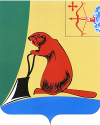 ПОЛОЖЕНИЕ
о порядке и сроках предоставления социальной выплаты в виде возмещения расходов, понесенных гражданами на приобретение оборудования приема телевещания1.	Настоящее Положение о порядке и сроках предоставления социальной выплаты в виде возмещения расходов, понесенных гражданами на приобретение оборудования приема телевещания, разработано в соответствии пунктом  пунктом 18 части 1 статьи 15 Федерального закона от 06.10.2003 № 131-ФЗ «Об общих принципах организации местного самоуправления в Российской Федерации» и определяет порядок и сроки предоставления социальной выплаты в виде возмещения расходов, понесенных гражданами на приобретение оборудования приема телевещания (далее – возмещение расходов), администрацией Тужинского муниципального  района за счет средств муниципального бюджета.2.	Возмещение расходов осуществляется на приобретение оборудования приема телевещания: цифровых приставок для приема цифрового телевизионного эфирного телевещания, поддерживающих цифровой стандарт DVB-T2 (Видеокодек:MPEG-4), дециметровых (ДМВ/UHF) или всеволновых (МВ/ VHF и ДМВ/UHF) телевизионных антенн, а также комплектов для приема спутникового телевизионного вещания (далее – оборудование) для установки в населенных пунктах,
на территории которых отсутствует возможность приема цифрового эфирного телевизионного вещания (согласно приложению №1). 3.	На возмещение расходов имеют право многодетные малообеспеченные семьи и семьи, имеющие ребенка-инвалида, проживающие по месту жительства или по месту пребывания на территории Тужинского  муниципального района Кировской области, в случае приобретения оборудования в период с 01.07.2018 по 30.06.2019.4.	Возмещение расходов производится администрацией Тужинского  муниципального района одному из родителей (усыновителей, опекунов, попечителей) многодетной малообеспеченной семьи или семьи, имеющей ребенка-инвалида, однократно по месту жительства или месту пребывания на территории Тужинского муниципального района Кировской области в размере не более чем 1000 рублей – на приобретение цифровой приставки для приема цифрового телевизионного эфирного телевещания и телевизионной антенны, и в размере не более чем 6000 рублей на приобретение комплекта для приема спутникового телевизионного вещания.5.	Для возмещения расходов необходимы следующие документы:5.1. Многодетным малообеспеченным семьям, проживающим по месту жительства или по месту пребывания на территории Тужинского муниципального района Кировской области:– заявление о возмещении расходов (приложение №2);– копия документа, удостоверяющего личность;– копия удостоверения многодетной малообеспеченной семьи либо сведения, подтверждающие статус многодетной малообеспеченной семьи;– платежные документы, подтверждающие приобретение семьей оборудования (кассовый и товарный чек);– договор об оказании услуг по установке оборудования для приема спутникового телевизионного вещания;– акт выполненных работ (оказанных услуг) по установке оборудования для приема спутникового телевизионного вещания;– документ, подтверждающий регистрацию по месту жительства (пребывания).5.2. Семьям, имеющим ребенка-инвалида, проживающим по месту жительства или по месту пребывания на территории Тужинского муниципального района Кировской области:– заявление о возмещении расходов;– копия документа, удостоверяющего личность;– копия справки федеральной государственной организации медико-социальной экспертизы, подтверждающая факт установления ребенку категории «ребенок-инвалид»;– копия акта органа опеки и попечительства об установлении над ребенком-инвалидом опеки (попечительства) (при установлении над ребенком-инвалидом опеки (попечительства));– платежные документы, подтверждающие приобретение семьей оборудования (кассовый и товарный чек);– договор об оказании услуг по установке оборудования для приема спутникового телевизионного вещания;– акт выполненных работ (оказанных услуг) по установке оборудования для приема спутникового телевизионного вещания;– документ, подтверждающий регистрацию по месту жительства (пребывания);При обращении заявитель в обязательном порядке предъявляет документ, удостоверяющий личность.6.	Документы для возмещения расходов подаются заявителями в письменной форме в многофункциональный центр предоставления государственных и муниципальных услуг Кировской области (далее – МФЦ).7.	Документы могут быть представлены заявителем в МФЦ лично либо его представителем (законным представителем). Полномочия представителя подтверждаются доверенностью, оформленной в порядке, установленном гражданским законодательством, законного представителя – в соответствии с действующим законодательством.При представлении документов заявителем лично, его представителем (законным представителем) предъявляются оригиналы документов для обозрения.Копии документов, представленных заявителем лично, его представителем (законным представителем), сверяются с оригиналами и заверяются специалистом, принимающим документы.8. Днем обращения заявителя (представителя заявителя) за возмещением затрат на приобретение оборудования считается день приема администрацией Тужинского муниципального района заявления и документов, предусмотренных пунктом 5 настоящего Положения.Документы, принятые специалистами МФЦ, передаются в администрацию Тужинского муниципального района для принятия решения о возмещении расходов в соответствии с настоящим Положением.9. Основаниями для отказа в приеме заявления и документов возмещение расходов являются:– отсутствие у заявителя места жительства или места пребывания на территории Тужинского муниципального района Кировской области;– представление не в полном объеме документов, предусмотренных пунктом 5 настоящего Положения.10. Решение о возмещении расходов (об отказе в возмещении расходов) принимается администрацией муниципального района (городского округа) Кировской области не позднее 10 рабочих дней со дня получения документов (сведений), указанных в пункте 5 настоящего Положения.При определении права (в том числе при принятии решения об отказе в возмещении) администрация Тужинского муниципального района использует сведения, содержащиеся в единой государственной информационной системе социального обеспечения (далее — ЕГИССО).11. Основаниями для отказа в возмещении расходов являются:– отсутствие места жительства или места пребывания на территории Тужинского муниципального района Кировской области;– возмещение расходов одному из родителей (усыновителей) многодетной малообеспеченной семьи или семьи, имеющей детей-инвалидов;– повторное представление документов, которые подтверждает факт приобретения оборудования, по которому было произведено возмещение расходов;– представление не в полном объеме документов, предусмотренных пунктом 5 настоящего Положения;– несоответствие приобретенного оборудования минимальным техническим характеристикам.12. В случае отказа в возмещении расходов заявителю направляется решение администрации Тужинского муниципального района с указанием причин отказа в течение 5 рабочих дней со дня его принятия.13. При устранении причин, послуживших основанием для отказа, документы для возмещения расходов могут быть вновь представлены в МФЦ в порядке и сроки, установленные настоящим Положением.14. Возмещение расходов производится путем перечисления денежных средств администрацией Тужинского муниципального района Кировской области по выбору гражданина либо на его счет, открытый в кредитно-финансовом учреждении, либо через организацию федеральной почтовой связи по месту жительства или месту пребывания в течение 10 рабочих дней со дня принятия решения о возмещении расходов.15. Возмещение расходов в излишнем размере, полученное гражданином вследствие представления им документов с заведомо неверными сведениями, сокрытия данных, влияющих на размер возмещения расходов, возвращаются гражданином ее получившим, а в случае спора взыскиваются в судебном порядке.16. Споры по вопросам возмещения расходов разрешаются в порядке, установленном законодательством Российской Федерации.				__________________Приложение №1 К ПоложениюПеречень населенных пунктов Тужинского района, на территории которых отсутствует возможность приема цифрового эфирного телевизионного вещания	____________________СОСТАВкомиссии для рассмотрения заявлений и принятия решений по возмещению расходов, понесенных гражданами на приобретение оборудования приема телевещания___________________АДМИНИСТРАЦИЯ ТУЖИНСКОГО МУНИЦИПАЛЬНОГО РАЙОНА КИРОВСКОЙ ОБЛАСТИАДМИНИСТРАЦИЯ ТУЖИНСКОГО МУНИЦИПАЛЬНОГО РАЙОНА КИРОВСКОЙ ОБЛАСТИАДМИНИСТРАЦИЯ ТУЖИНСКОГО МУНИЦИПАЛЬНОГО РАЙОНА КИРОВСКОЙ ОБЛАСТИАДМИНИСТРАЦИЯ ТУЖИНСКОГО МУНИЦИПАЛЬНОГО РАЙОНА КИРОВСКОЙ ОБЛАСТИАДМИНИСТРАЦИЯ ТУЖИНСКОГО МУНИЦИПАЛЬНОГО РАЙОНА КИРОВСКОЙ ОБЛАСТИАДМИНИСТРАЦИЯ ТУЖИНСКОГО МУНИЦИПАЛЬНОГО РАЙОНА КИРОВСКОЙ ОБЛАСТИПОСТАНОВЛЕНИЕПОСТАНОВЛЕНИЕПОСТАНОВЛЕНИЕПОСТАНОВЛЕНИЕПОСТАНОВЛЕНИЕПОСТАНОВЛЕНИЕ25.12.2018№448№448пгт Тужапгт Тужапгт ТужаОб  утверждении  Положения о порядке и сроках предоставления социальной выплаты в виде возмещения расходов, понесенных гражданами на приобретение оборудования приема телевещанияОб  утверждении  Положения о порядке и сроках предоставления социальной выплаты в виде возмещения расходов, понесенных гражданами на приобретение оборудования приема телевещанияОб  утверждении  Положения о порядке и сроках предоставления социальной выплаты в виде возмещения расходов, понесенных гражданами на приобретение оборудования приема телевещанияОб  утверждении  Положения о порядке и сроках предоставления социальной выплаты в виде возмещения расходов, понесенных гражданами на приобретение оборудования приема телевещанияОб  утверждении  Положения о порядке и сроках предоставления социальной выплаты в виде возмещения расходов, понесенных гражданами на приобретение оборудования приема телевещанияОб  утверждении  Положения о порядке и сроках предоставления социальной выплаты в виде возмещения расходов, понесенных гражданами на приобретение оборудования приема телевещанияВ соответствии с пунктом 18 части 1 статьи 15 Федерального закона от 06.10.2003 №131-ФЗ «Об общих принципах организации местного самоуправления в Российской Федерации, администрация Тужинского муниципального района ПОСТАНОВЛЯЕТ:1. Утвердить Положение о порядке и сроках предоставления социальной выплаты в виде возмещения расходов, понесенных гражданами на приобретение оборудования приема телевещания согласно приложению № 1. 2. Создать комиссию для рассмотрения заявлений и принятия решений по возмещению расходов, понесенных гражданами на приобретение оборудования приема телевещания, утвердив ее состав согласно приложению №2.3. Назначить лицом, ответственным за прием документов, передаваемых из МФЦ, управляющую делами администрации Тужинского муниципального района Шишкину С. И.4. Настоящее постановление вступает в силу с момента опубликования  в Бюллетене муниципальных нормативных правовых актов органов местного самоуправления Тужинского муниципального района Кировской области. В соответствии с пунктом 18 части 1 статьи 15 Федерального закона от 06.10.2003 №131-ФЗ «Об общих принципах организации местного самоуправления в Российской Федерации, администрация Тужинского муниципального района ПОСТАНОВЛЯЕТ:1. Утвердить Положение о порядке и сроках предоставления социальной выплаты в виде возмещения расходов, понесенных гражданами на приобретение оборудования приема телевещания согласно приложению № 1. 2. Создать комиссию для рассмотрения заявлений и принятия решений по возмещению расходов, понесенных гражданами на приобретение оборудования приема телевещания, утвердив ее состав согласно приложению №2.3. Назначить лицом, ответственным за прием документов, передаваемых из МФЦ, управляющую делами администрации Тужинского муниципального района Шишкину С. И.4. Настоящее постановление вступает в силу с момента опубликования  в Бюллетене муниципальных нормативных правовых актов органов местного самоуправления Тужинского муниципального района Кировской области. В соответствии с пунктом 18 части 1 статьи 15 Федерального закона от 06.10.2003 №131-ФЗ «Об общих принципах организации местного самоуправления в Российской Федерации, администрация Тужинского муниципального района ПОСТАНОВЛЯЕТ:1. Утвердить Положение о порядке и сроках предоставления социальной выплаты в виде возмещения расходов, понесенных гражданами на приобретение оборудования приема телевещания согласно приложению № 1. 2. Создать комиссию для рассмотрения заявлений и принятия решений по возмещению расходов, понесенных гражданами на приобретение оборудования приема телевещания, утвердив ее состав согласно приложению №2.3. Назначить лицом, ответственным за прием документов, передаваемых из МФЦ, управляющую делами администрации Тужинского муниципального района Шишкину С. И.4. Настоящее постановление вступает в силу с момента опубликования  в Бюллетене муниципальных нормативных правовых актов органов местного самоуправления Тужинского муниципального района Кировской области. В соответствии с пунктом 18 части 1 статьи 15 Федерального закона от 06.10.2003 №131-ФЗ «Об общих принципах организации местного самоуправления в Российской Федерации, администрация Тужинского муниципального района ПОСТАНОВЛЯЕТ:1. Утвердить Положение о порядке и сроках предоставления социальной выплаты в виде возмещения расходов, понесенных гражданами на приобретение оборудования приема телевещания согласно приложению № 1. 2. Создать комиссию для рассмотрения заявлений и принятия решений по возмещению расходов, понесенных гражданами на приобретение оборудования приема телевещания, утвердив ее состав согласно приложению №2.3. Назначить лицом, ответственным за прием документов, передаваемых из МФЦ, управляющую делами администрации Тужинского муниципального района Шишкину С. И.4. Настоящее постановление вступает в силу с момента опубликования  в Бюллетене муниципальных нормативных правовых актов органов местного самоуправления Тужинского муниципального района Кировской области. В соответствии с пунктом 18 части 1 статьи 15 Федерального закона от 06.10.2003 №131-ФЗ «Об общих принципах организации местного самоуправления в Российской Федерации, администрация Тужинского муниципального района ПОСТАНОВЛЯЕТ:1. Утвердить Положение о порядке и сроках предоставления социальной выплаты в виде возмещения расходов, понесенных гражданами на приобретение оборудования приема телевещания согласно приложению № 1. 2. Создать комиссию для рассмотрения заявлений и принятия решений по возмещению расходов, понесенных гражданами на приобретение оборудования приема телевещания, утвердив ее состав согласно приложению №2.3. Назначить лицом, ответственным за прием документов, передаваемых из МФЦ, управляющую делами администрации Тужинского муниципального района Шишкину С. И.4. Настоящее постановление вступает в силу с момента опубликования  в Бюллетене муниципальных нормативных правовых актов органов местного самоуправления Тужинского муниципального района Кировской области. Глава Тужинского муниципального района          Е.В. ВидякинаГлава Тужинского муниципального района          Е.В. ВидякинаПриложение №1УТВЕРЖДЕНОпостановлением администрации Тужинского районаот 25.12.2018      № 448№ п/пНаселенный пункт1деревня Евсино2деревня Коврижата 3деревня МалиничиПриложение №2УТВЕРЖДЕНОпостановлением администрации Тужинского районаот  25.12.2018        № 448ШИШКИНА СвеланаИвановна -управляющая делами администрации Тужинского муниципального района, председатель комиссииМЫШКИНАМарина Павловна-начальник отдела организационной работы управления делами администрации Тужинского муниципального района, секретарь комиссииЧлены комиссии:Члены комиссии:Члены комиссии:ДРЯГИНА Юлия Владимировна-начальник отдела юридического обеспечения управления делами администрации районаЛОБАНОВАТатьяна Александровна-начальник финансового управления (по согласованию)КЛЕПЦОВАГалинаАлексеевна-заместитель главы администрации по экономике и финансам администрации района Сенникова Татьяна Александровна-заведующая сектором бухгалтерского учета